ΔΙΚΗΓΟΡΙΚΟΣ   ΣΥΛΛΟΓΟΣ   ΔΡΑΜΑΣΝομικό Πρόσωπο Δημοσίου ΔικαίουΔΙΚΑΣΤΙΚΟ ΜΕΓΑΡΟ ΔΡΑΜΑΣΤηλ. 25210-23540, 22694 και 55456http:www.dsdr.gr Email:info@dsdr.gr__________________________________________________________________________________________________________________________________________________________________________________________________________________________________________________________________________________________________Δράμα, 10/05/2022ΑΝΑΚΟΙΝΩΣΗΣας γνωρίζουμε ότι στη Βιβλιοθήκη του Δικηγορικού Συλλόγου Δράμας βρίσκονται σχετικά έγγραφα υποθέσεων του Εφετείου Θράκης (ετών 2009 έως και 2018) καθώς και σχετικά έγγραφα υποθέσεων του Πρωτοδικείου Δράμας (δ/γών πληρωμής και αποφάσεων όλων των διαδικασιών) των ετών 2014 έως και 2018, τα οποία σας καλούμε να παραλάβετε μέχρι και 15 Ιουνίου 2022 άλλως, θα καταστραφούν.-Επισημαίνουμε ότι δεν θα δοθεί παράταση στην άνω ημερομηνία.-Ο  Πρόεδρος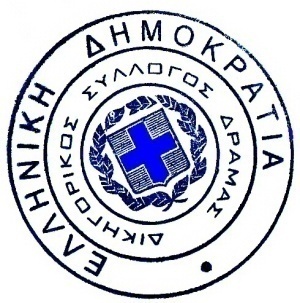 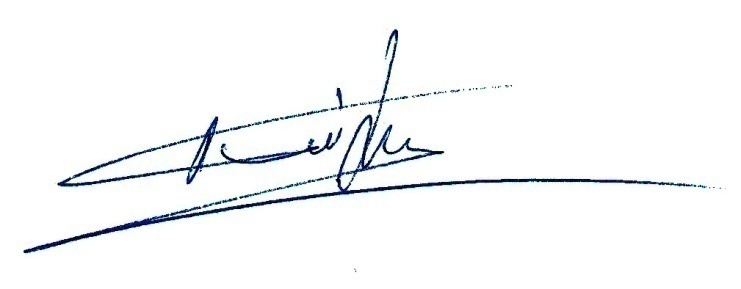 